Five Senses Exercise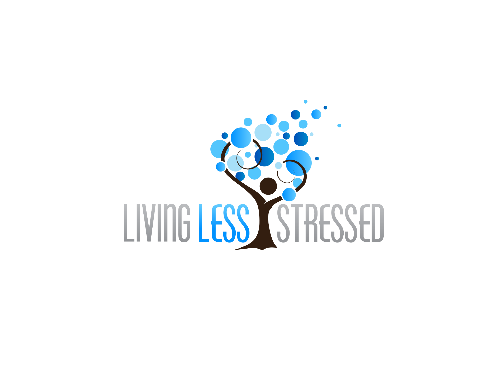 This exercise is called “five senses” and provides guidelines on practicing mindfulness quickly in nearly any situation. All that is needed is to notice something you are experiencing with each of the five senses.Follow this order to practice the five senses exercise:• Notice five things that you can see.Look around you and bring your attention to five things that you can see. Pick something that you don’t normally notice, like a shadow or a small crack in the concrete.Self-inquiry can help bring awareness to the one who is dealing with all these thoughts and feelings – you!• Notice four things that you can feel.Bring awareness to four things that you are currently feeling, like the texture of your pants, the feeling of the breeze on your skin, or the smooth surface of a table you are resting your hands on.• Notice three things you can hear.Take a moment to listen and note three things that you hear in the background. This can be the chirp of a bird, the hum of the refrigerator, or the faint sounds of traffic from a nearby road.• Notice two things you can smell.Bring your awareness to smells that you usually filter out, whether they’re pleasant or unpleasant. Perhaps the breeze is carrying a whiff of pine trees if you’re outside, or the smell of a fast food restaurant across the street.• Notice one thing you can taste.Focus on one thing that you can taste right now, in this moment. You can take a sip of a drink, chew a piece of gum, eat something, or just notice the current taste in your mouth or open your mouth to search the air for a taste.This is a quick and relatively easy exercise to bring you to a mindful state quickly. If you only have a minute or two or, for whatever reason, you don’t have the time or tools to try a body scan or fill out a worksheet, the five senses exercise can help you bring awareness to the current moment in a short amount of time. 